
*) Zgodnie z Systemem Ewidencji Związku Harcerstwa Polskiego **) Wg. opisu stopnia zgodnego z Uchwałą nr 43/XXXVIII Rady Naczelnej ZHP z dnia 2 października 2016 r. w sprawie systemu stopni instruktorskich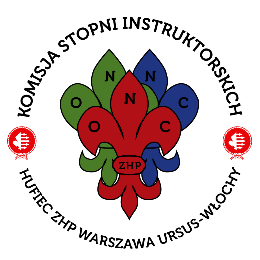 Komisja Stopni InstruktorskichHufca ZHP Warszawa Ursus-Włochyim. Mieczysława BemaPROGRAM PRÓBY INSTRUKTORSKIEJImię i nazwiskoNr karty ewidencyjnej*)Lp.Treść zadaniaWymagania**)Idee stopnia**)Sposób ocenyTermin realizacji